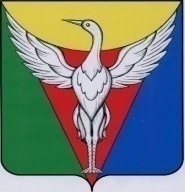 АДМИНИСТРАЦИЯ СВОБОДНЕНСКОГО СЕЛЬСКОГО ПОСЕЛЕНИЯОКТЯБРЬСКОГО МУНИЦИПАЛЬНОГО РАЙОНА ЧЕЛЯБИНСКОЙ ОБЛАСТИПОСТАНОВЛЕНИЕ_______________________________________________________________________________от  28.01.2021 г.  № 6 Об утверждении Регламента взаимодействия администрации Свободненского сельского поселения Октябрьского муниципального района и  инициаторов проекта по реализации инициативных проектов на территории Свободненского сельского поселения В соответствии с Федеральным законом от 06 октября 2003 года                          № 131-ФЗ «Об общих принципах организации местного самоуправления в Российской Федерации», Законом Челябинской области от 22 декабря                  2020 года № 288-ЗО «О некоторых вопросах правового регулирования отношений, связанных с инициативными проектами, выдвигаемыми для получения финансовой поддержки за счет межбюджетных трансфертов из областного бюджета»,  Решением Совета депутатов Свободненского сельского поселения Октябрьского муниципального района от 30 декабря 2020 года № 23 «Об утверждении Положения о реализации инициативных проектов на территории Свободненского сельского поселения Октябрьского муниципального района», Решением Совета депутатов Свободненского сельского поселения Октябрьского муниципального района от 30 декабря 2020 года № 22 «Об утверждении Положения о реализации Закона Челябинской области «О некоторых вопросах правового регулирования отношений, связанных с инициативными проектами, выдвигаемыми для получения финансовой поддержки за счет межбюджетных трансфертов из областного бюджета» на территории Свободненского сельского поселения Октябрьского муниципального района»    ПОСТАНОВЛЯЕТ:1. Утвердить Регламент взаимодействия администрации Свободненского сельского поселения Октябрьского муниципального района и инициаторов проекта по реализации инициативных проектов на территории Свободненского сельского поселения Октябрьского муниципального района (приложение).2. Настоящее постановление вступает в силу с момента подписания.3. Настоящее постановление подлежит  размещению на официальном сайте администрации Свободненского сельского поселения Октябрьского муниципального района в информационно-телекоммуникационной сети «Интернет».Глава  Свободненского сельского поселения                                                     Н.М.ВасиленкоПриложениек постановлению администрации Свободненского сельского поселенияОктябрьского муниципального района от 28.01.2021 г. № 6(в редакции постановления администрацииСвободненского сельского поселения от 14.01.2022 г. № 3)Регламентвзаимодействия администрации Свободненского сельского поселенияОктябрьского муниципального  района  и инициаторов проекта по реализации инициативных проектов на территории Свободненского сельского поселения Октябрьского муниципального района1.Регламент взаимодействия администрации Свободненского сельского поселения Октябрьского муниципального района и инициаторов проекта по реализации  инициативных проектов на территории Свободненского сельского поселения Октябрьского муниципального района (далее – Регламент) определяет  порядок взаимодействия администрации Свободненского сельского поселения Октябрьского муниципального района и инициаторов проекта по вопросам финансового, имущественного, трудового участия в реализации инициативного проекта.2. В Регламенте используются следующие основные понятия:1) инициативные проекты – проекты, разработанные и выдвинутые в соответствии с Положением о реализации инициативных проектов на территории Свободненского сельского поселения Октябрьского муниципального района, утвержденным Решением Совета депутатов Свободненского сельского поселения Октябрьского муниципального района № 23 от 30.12.2020г. «Об утверждении Положения о реализации инициативных проектов на территории Свободненского сельского поселения Октябрьского муниципального района», инициаторами проектов в целях реализации на территории, части территории Свободненского сельского поселения Октябрьского муниципального района мероприятий, имеющих приоритетное значение для жителей Свободненского сельского поселения или его части, по решению вопросов местного значения или иных вопросов, право решения, которых предоставлено органам местного самоуправления Свободненского сельского поселения Октябрьского муниципального района;2) инициатор проекта - инициативные группы численностью не менее десяти граждан, достигших шестнадцатилетнего возраста и проживающих на территории Свободненского сельского поселения Октябрьского муниципального района; органы территориального общественного самоуправления, осуществляющие свою деятельность на территории Свободненского сельского поселения Октябрьского муниципального района; староста сельского населенного пункта; индивидуальный предприниматель, зарегистрированный в установленном законодательством Российской Федерации порядке, осуществляющий деятельность на территории Свободненского сельского поселения Октябрьского муниципального района;  юридическое лицо, образованное в соответствии с законодательством Российской Федерации, осуществляющее деятельность на территории Свободненского сельского поселения  Октябрьского муниципального района.3) инициативные платежи – собственные или привлеченные инициаторами проектов денежные средства граждан, индивидуальных предпринимателей и образованных в соответствии с законодательством Российской Федерации юридических лиц, уплачиваемые на добровольной основе и зачисляемые в соответствии с Бюджетным кодексом Российской Федерации в бюджет Свободненского сельского поселения Октябрьского муниципального района в целях реализации конкретных инициативных проектов.3. Выдвижение инициативных проектов осуществляется инициаторами проекта. Инициатор проекта с целью реализации инициативного проекта в 2022 году не позднее 25 января текущего финансового года, а при внесении инициативных проектов, реализация которых будет осуществляться с 2023 года  не позднее 25 августа текущего финансового года обращается в администрацию Свободненского сельского поселения Октябрьского муниципального района с заявлением об определении части территории, на которой планируется реализовывать инициативный проект. К заявлению инициатор проекта прилагает краткое описание инициативного проекта, и сведения о предполагаемой части территории с описанием границ.4. Администрация Свободненского сельского поселения в течение пяти рабочих дней со дня поступления заявления принимает решение в виде Распоряжения администрации:1) об определении границ предполагаемой части территории;2) об отказе в определении границ предполагаемой части территории.5. Администрация Свободненского сельского поселения в течение двух рабочих дней извещает инициатора проекта о результате рассмотрения его заявления путем направления письма с приложением Распоряжения  администрации Свободненского сельского поселения.6. Инициативный проект до его внесения в администрацию Свободненского сельского поселения подлежит рассмотрению на собрании граждан, в целях обсуждения инициативного проекта, определения его соответствия интересам жителей Свободненского сельского поселения Октябрьского муниципального района или его части, целесообразности реализации инициативного проекта, а также принятия собранием решения о поддержке инициативного проекта. Возможно рассмотрение нескольких инициативных проектов на одном собрании граждан.7. Для обсуждения инициативного проекта на собрании, конференции граждан инициатор проекта (инициативная группа) для реализации инициативного проекта в 2022 году не позднее 05 февраля текущего финансового года, а для инициативных проектов, реализация которых будет осуществляться с 2023 года  не позднее 05 сентября текущего финансового года  обращается с заявлением в Совет депутатов Свободненского сельского поселения с  просьбой о назначении  собрания  граждан в соответствии с Положением о  порядке назначения и проведения собраний граждан на территории Свободненского сельского поселения Октябрьского муниципального района, утвержденном Решением Совета депутатов Свободненского сельского поселения  от 19.01.2021 г. № 25 ««Об утверждении Положения «О Порядке назначения и проведения собраний граждан на территории Свободненского сельского поселения Октябрьского муниципального района»». Заявление должно быть подписано всеми членами инициативной группы.8. Вопрос о назначении собрания в целях рассмотрения и обсуждения вопросов внесения инициативных проектов рассматривается Советом  депутатов Свободненского сельского поселения не позднее 30 календарных дней со дня регистрации заявления в Совете депутатов Свободненского сельского поселения, на очередном заседании. По результатам рассмотрения принимается одно из следующих решений:1) о назначении собрания, конференции;2) об отказе в назначении собрания, конференции.Совет депутатов Свободненского сельского поселения письменно уведомляет инициативную группу о принятом решении в течение 5 календарных дней со дня его принятия.9. Подготовку и проведение собрания осуществляет инициатор проекта. Оповещение жителей сельского поселения, проживающих на территории, в пределах которой будет проводиться собрание, о проведении собрания осуществляется инициатором проекта с помощью средств массовой информации, стендов, объявлений, писем, подворных обходов, сообщений на мероприятиях, через руководителей территориального общественного самоуправления,  организаций или иным способом. Собрание граждан по обсуждению инициативных проектов реализуемых в 2022 году должно быть проведено не позднее 27 февраля текущего финансового года, а собрание граждан по обсуждению инициативных проектов реализуемых с 2023 года должно быть проведено не позднее 10 октября текущего финансового года.        10. Решения, принятые собранием оформляются протоколом собрания по рассмотрению и обсуждению вопроса внесения инициативных проектов.        11. Внесение инициативного проекта осуществляется инициатором проекта путем направления в администрацию Свободненского сельского поселения Октябрьского муниципального района письма на имя главы Свободненского сельского поселения с приложением инициативного проекта, документов и материалов, входящих в состав проекта, протокола собрания граждан не позднее 01 марта текущего финансового года, для инициативных проектов, реализуемых в 2022 году, а для инициативных проектов, реализуемых с 2023 года не позднее 15 ноября  текущего финансового года.       12. Инициативный проект подлежит обязательному рассмотрению администрацией Свободненского сельского поселения  Октябрьского муниципального района в течение 45 дней после окончания срока, предусмотренного ч.1 ст.2 Закона Челябинской области от 20.12.2020г. № 288-ЗО   «О некоторых вопросах правового регулирования отношений, связанных с инициативными проектами, выдвигаемыми для получения  финансовой поддержки за счет межбюджетных трансфертов из областного бюджета» с учетом проведения конкурсного отбора.13. В случае если в администрацию Свободненского сельского поселения Октябрьского муниципального района внесено несколько инициативных проектов, в том числе с описанием аналогичных по содержанию приоритетных проблем, администрация Свободненского сельского поселения направляет внесенные инициативные проекты в муниципальную конкурсную комиссию для проведения конкурсного отбора и информирует об этом инициатора проекта. Проведение конкурсного отбора инициативных проектов проводится в соответствии с  Положением о реализации инициативных проектов на территории Свободненского сельского поселения Октябрьского муниципального района, утвержденным решением Совета депутатов Свободненского сельского поселения Октябрьского муниципального района 30.12.2020 г. № 23, и  Положения  о реализации Закона Челябинской области «О некоторых вопросах правового регулирования отношений, связанных с инициативными проектами, выдвигаемыми для получения финансовой поддержки за счет межбюджетных трансфертов из областного бюджета» на территории Свободненского сельского поселения Октябрьского муниципального района, утвержденным решением Совета депутатов Свободненского сельского поселения Октябрьского муниципального района 30.12.2020 г. № 22.        14. Инициативный проект считается прошедшим конкурсный отбор при условии, если он набрал наибольшее количество баллов по сравнению с другими инициативными проектами.         15. Реализация инициативных проектов осуществляется за счет средств бюджета Свободненского сельского поселения и (или) инициативных платежей в объеме, предусмотренном инициативным проектом, и (или) добровольного имущественного и (или) трудового участия в реализации инициативного проекта инициатора проекта собственными и (или) привлеченными силами в объеме, предусмотренном инициативным проектом.       16. Инициатор проекта, представивший сведения о планируемом финансовом, имущественном и (или) трудовом участии заинтересованных лиц в реализации инициативного проекта обеспечивает внесение инициативных платежей в доход бюджета Свободненского сельского поселения и (или) заключение соответствующих договоров в целях осуществления имущественного и (или) трудового участия.        17. Финансовое управление администрации Октябрьского муниципального района  утверждает коды подвидов доходов по коду доходов бюджета Свободненского сельского поселения 122 1 17 1500 10 0000 150 «инициативные платежи, зачисляемые в бюджеты сельских поселений» для поступления инициативных платежей для реализации каждого инициативного проекта.        18. В случае если инициативный проект не был реализован, либо в случае наличия остатка инициативных платежей по итогам реализации инициативного проекта, не использованных в целях реализации инициативного проекта, инициативные платежи подлежат возврату инициаторам проекта, осуществившим их перечисление в бюджет Свободненского сельского поселения Октябрьского муниципального района (далее – денежные средства, подлежащие возврату).        19. Размер денежных средств, подлежащих возврату инициаторам проекта, рассчитывается исходя из процентного соотношения софинансирования инициативного проекта.        20. Инициаторы проекта вправе заявить об имущественном и (или) трудовом участии  в реализации инициативного проекта заинтересованных лиц. В этом случае инициаторы проекта совместно с администрацией Свободненского сельского поселения Октябрьского муниципального района заключают Соглашение в котором определяют конкретный объем работ, который может быть выполнен заинтересованными в реализации инициативного проекта лицами, место выполнения работ, сроки выполнения работ, перечень имущества, которое может быть предоставлено для реализации инициативного проекта, порядок и сроки его использования.